СодержаниеВведение--------------------------------------------------------------------------- 3Глава 1. Особенности экономического развития ЕС.Экономика Европейского Союза-------------------------------------------------------- 4Экономический рост----------------------------------------------------------- 5Анализ безработицы и инфляции------------------------------------------ 9Поиски подтверждения кривой Филипса------------------------------------------- 12Анализ сближения основных макроэкономических показателей в странах членах ЕС. Интеграция экономик ЦВЕ--------------------- 14Внешняя торговля. Торговый баланс. Платежный баланс------- 21Долговой кризис Европейского союза----------------------------------- 28Глава 2. Статистические расчеты экономических индикаторов.Основные макроэкономические показатели-------------------------- 34Расчеты экономических индикаторов ---------------------------------- 40Заключение---------------------------------------------------------------------- 49Список используемой литературы--------------------------------------- 51Введение.Европейский Союз является самой глубоко интегрированной группировкой стран в современном мире. История его эволюции имеет долгий и интересный путь, необходимость анализа которого с новой и новой силой проявляется в рамках современной постиндустриальной стадии человеческого развития. Опыт ЕС вскрывает экономические перспективы региональных объединений, а также теоретически обоснованную базу, и практический инструментарий для общемировой интеграции. В данном исследовании мы проанализируем экономические  изменения протекающие в ЕС, изучим все эндогенные, а также экзогенные факторы устойчивого экономического роста данного региона мира, а также проанализируем ключевые аспекты аппарата международной статистики. В частности методы международных сопоставлений ВВП.Целью данной курсовой работы является выявление особенностей экономического развития Европейского союза как единого субъекта мировой экономики в условиях развивающихся интеграционных процессов. В связи с поставленной целью необходимо выделить следующие задачи:Исследование динамики экономического роста, и фундаментальных факторов его обеспечивающих.Анализ структуры экономического производства товаров и услуг.Анализ безработицы и инфляции. Исследование интеграционного процесса внутри ЕС и путей интеграции экономик ЦВЕ.Анализ внешней торговли, торгового баланса и платежного баланса.Изучение причин и развития долгового кризиса в ЕС.Экономика Европейского Союза.Европейский союз - экономическое и политическое объединение 27 европейских государств. Нацеленный на региональную интеграцию, Союз был юридически закреплён Маастрихтским договором в 1992 году на принципах Европейских сообществ. Население ЕС составляет 501 миллион человек. Европейская интеграция имеет богатую историю развития. Идея объединения Европы выдвигавшаяся мыслителями на протяжении истории Европы, с особой силой зазвучали после Второй мировой войны. В 1951 году: Бельгия, Германия, Нидерланды, Люксембург, Франция, Италия подписали договор об учреждении  Европейского объединения угля и стали (ЕОУС, ECSC — European Coal and Steel Community), целью которого стало объединение европейских ресурсов по производству стали и угля, в силу данный договор вступил с июля 1952 года. Это стало  первым шагом на пути создания Европейского союза в той его форме, которой он функционирует на сегодняшний день. С целью углубления экономической интеграции те же шесть государств в 1957 году учредили Европейское экономическое сообщество (ЕЭС, Общий рынок) (EEC — European Economic Community) и Европейское сообщество по атомной энергии (Евратом, Euratom — European Atomic Energy Community). Самым важным и широким по сфере компетенции из этих трёх европейских сообществ являлось ЕЭС.Процесс развития и превращения этих европейских сообществ в современный Европейский союз происходил путём, во-первых, передачи всё большего числа функций управления на наднациональный уровень и, во-вторых, увеличения числа участников интеграции. На протяжении интеграции произошло 5 расширений (пятое проходило в 2 этапа).Ключевыми принципами в достижении успеха интеграции явились - постепенность и поэтапность в продвижении вперед с четким выделением приоритетных задач, которые надлежит решать на определенном этапе развития, приоритет общих долгосрочных интересов над расхождениями национальных интересов и разногласиями. Первоначально принцип поэтапности был сформулирован Ж. Монне и Р. Шуманом еще в конце 40-х – начале 50-х гг. «Европа, - подчеркивалось в Декларации Шумана, - не будет построена сразу и целиком; она будет создаваться посредством конкретных достижений, рождающих прежде всего практическую солидарность». Были определены и основные этапы: создание таможенного союза, от него – к общему рынку, далее – к экономическому и валютному союзу, и завершающий этап – к союзу политическому.  Важно отметить что принимаемые конкретные акты заключались по двум принципам голосования - единогласия и квалифицированного большинства. Именно гибкое применение этих двух подходов в голосовании, в зависимости от характера конкретной решаемой проблемы и его роли в развитии стран членов, обеспечили возможность и успех интеграции. Экономический рост.Экономика ЕС является сложной структурой, основанной на совокупности многоукладных национальных экономик. Ключевым индикатором экономического развития, безусловно, играет динамика уровня ВВП по ППС, а также ВВП на душу населенияРисунок 1               Прирост ВВП в ЕС. 2000 – 2013 г. (%)Рисунок 2Численность населения ЕС  27  (человек)На рисунке 1 и в таблице №6 приложений,   мы можем проследить динамику прироста ВВП в целом по Европейскому союзу, по зоне евро, союзу 15 (т. е. до последнего расширения), а также динамику показателя в каждой стране в отдельности. Интенсивность экономического роста за последнее 12 лет сильно колебалась, между уровнями в 4% ростом и -4,2% падением. Ключевыми событиями данного периода явились: пятое расширение ЕС и всемирный финансово – экономический кризис 2008 года. В начале 2000ых экономический рост стран ЕС постепенно замедлялся, после бурного подъема конца 90ых. Позже, в 2003 году прирост ВВП увеличился, и еще большую интенсивность имел подъем в 2004 году, который в высокой степени явился следствием первого этапа пятого расширения ЕС. В таблице 6 приложений, мы видим что именно присоединившиеся страны центральной и восточной Европы имели наибольший динамизм данного показателя. Рост экономик новых членов союза, обусловленный снижением протекционистских барьеров, способствовал мультипликативному росту экономик старых членов. Позже, в 2009 году экономика Европы вступила в фазу рецессии, как следствие углубляющегося мирового экономического кризиса. Экономика ЕС сократилась на 4,3%, что явилось худшим показателем в истории интеграционного блока. Именно новые страны члены имели максимальное сокращение экономики. Так в Латвии, Литве, Эстонии и Словении, падение ВВП составило -17,7%; -14,8;% -14,3% и -8% соответственно. Это объясняется тем, что их экономики являются относительно слабыми и высоко зависимыми от экспорта, со слабым, еще формирующимся внутренним рынком. Также высокое падение отмечалось в Финляндии на уровне -8,4%. Доля ЕС в мировом валовом продукте (МВП) стабильно составляет примерно одну пятую часть. Темпы роста ВВП, сильные в новых государствах-членах, в настоящее время упали по причине вялого роста во Франции, Италии, Португалии и Испании, а также все нарастающего сокращения в Греческой экономике. В целом,  влияние ЕС на увеличение валового мирового продукта сокращается в связи с развитием экономических держав, таких как Китай, Индия, Россия и Бразилия. В среднесрочной и долгосрочной перспективе, ЕС будет искать пути для увеличения темпов роста ВВП в странах Западной Европы, таких как Франция, Германия и Италия и стабилизации роста в новых странах Центральной и Восточной Европы для обеспечения устойчивого экономического процветания. Столкнувшись с проблемами экономического развития в конце первого десятилетия нового тысячелетия, страны ЕС в 2010 году приняли стратегию Европа 2020, направленную на решение текущих экономических проблем в течение следующего десятилетия. Европейский союз имеет большие запасы угля, нефти и природного газа. В странах Европейского союза есть шесть производителей нефти – Великобритания, Дания, Германия, Италия, Румыния и Нидерланды, главным образом в нефтяных месторождениях Северного моря. Соединенное Королевство на сегодняшний день является крупнейшим производителем в ЕС, уступая в европейском регионе, только Норвегии. ЕС в целом производит  4.424.000  баррелей нефти в сутки. Однако, он также является 2-ым по величине потребителем нефти, потребляющим гораздо больше, чем он может производить на 16.590.000 баррелей в день. Энергетическая система Европы является неоднородной, однако, в целом регион является лидером в развитии и внедрении альтернативных источников энергии и энергосберегательных технологий. Так в Исландии 97% потребности в электроэнергии обеспечивается за счет использования подземных термальных источников. В Норвегии, несмотря лидерство в регионе по добыче нефти, более 60% энергии генерируется гидроэклетростанциями. Франция является передовой страной в развитии атомной энергетики, обеспечивающей более 75% потребности в электроэнергии. Германия обеспечивает свои потребности в электроэнергии на 38% за счет нефти, 21,5% за счет природного газа (премиущественно импортируемого из России), на 19% за счет ядерной энергии, 17,5% за счет использования каменного угля и около 4% приходится на гидроэлектростанции и альтернативные источники энергии. В связи с этим, Германия является лидером по выбросу углеводорода в атмосферу в Европе, что делает необходимым развитие технологий по очистке и переработке продуктов горения.  Сельскохозяйственный сектор поддерживается субсидиями со стороны Европейского союза в рамках Единой сельскохозяйственной политики (ЕСП). Это в настоящее время составляет 40-50% от общих расходов ЕС, что гарантирует минимальные цены для фермеров в ЕС. Это критикуется как проявление протекционизма, препятствующее торговле, и наносящее ущерб развивающимся странам. Одним из самых ярых противников является Великобритания, третья по величине экономика блока, неоднократно требующая значительных реформ ЕСП. Франция, вторая по величине экономика блока, является наиболее ярым сторонником ЕСП.Анализ безработицы и инфляции.Безработица является очень важным экономическим индикатором экономики, а так же и социальным. Также экономисты выделяют такое понятие, как естественная безработица. Согласно данной концепции для общеэкономического равновесия, сложившегося при определённой реальной заработной плате, существует определённая неполная занятость населения, которая является результатом недостатка информации, барьерами мобильности, демографических изменений и других следствий несовершенства рынка. По этим причинам невозможно понизить уровень безработицы до нуля, а лишь снизить его до метки, определяемой несовершенства рынка. Таким образом, оказать влияние на уровень с такой безработицей в узких временных рамках невозможно. Поможет лишь медленное воздействие с помощью методов регуляторной или структурной политики. Согласно теории М. Фридмана естественная безработица специфична для каждой экономики в соответствии с макроэкономическим равновесием, при котором ожидаемый уровень инфляции равен действительному её уровню.Уровень безработицы серьезно варьируется между странами членами. Наименьший уровень безработицы наблюдается в странах Бенилюкса и в Австрии, кроме того экономики этих стран явились наиболее устойчивыми к экономическому кризису 2008 года, потеряв наименьшее относительное число рабочих мест в экономике. Так самый низкий уровень безработицы в последние годы наблюдается в Нидерландах. Нидерланды, как и все вышеназванные государства имеют современную высокоразвитую постиндустриальную экономику. Несмотря на то, что экономики данных стран являются ориентированными на экспорт, в силу малых размеров этих государств, а поэтому и небольшим абсолютным объемом экспорта и его высокой конкурентоспособности, Нидерланды, Люксембург, Бельгия и Австрия смогли сохранить объем своего экспорта на докризисных уровнях. Рисунок 3Уровень Безработицы в 2000 – 2011 г. (%)Самый высокий рост безработицы отмечен в Испании, которая является пятой экономикой ЕС. Проблемы испанской экономики связаны с невысоким уровнем развития национальной экономики и отставанием в развитии высокотехнологичных отраслей. В структуре экспорта доля высокотехнологичных отраслей в 2 - 3,5 раза ниже, чем у стран-лидеров ЕС. Это является следствием того, что Испания расходует на НИОКР только 1,4 процента своего ВВП — против 2 процентов в среднем по ЕС и 2,8 процентов у США. Около половины этих показателей обеспечивает госсектор, включая университеты, в то время как в странах-лидерах эти расходы взял на себя частный сектор. Несмотря на то, что испанская система налоговых льгот для НИОКР является одной из самых щедрых в ОЭСР и практически единой для малых и крупных предприятий, эти возможности пока используются слабо. Причина заключается, прежде всего, в недостаточной координации мер поддержки инноваций на государственном уровне и согласованности госпроектов. Также на это влияют и причины структурного и институционального характера — нехватка человеческого капитала и навыков высококлассного управления. Инфляция, так же как и безработица имеет отрицательный, дестабилизирующий эффект для экономики. Милтон Фридман говорил: «Инфляция — одна из форм налогообложения, не нуждающаяся в законодательном одобрении». Инфляция может проявляться, как следствие определенной монетарной политики. Однако она является разрушительной в долгосрочном периоде, и одной из главных задач экономической политики является борьба с инфляцией. Процесс инфляции если рассматривать его с позиции статических ожиданий, по Кейнсу, является по своей сути бесконечным. Единственный способ прервать его – переломить ожидания граждан, убедить их что она не будет продолжаться. Многие экономисты считают невысокий стабильный уровень инфляции не превышающий 2-3%, фактором экономического роста. Наиболее распространенным методом измерения инфляции является индекс потребительских цен (Consumer Price Index, CPI), который рассчитывается по отношению к базовому периоду. В странах ЕС  инфляция имеет различную динамику. Среднее значение индеска потребительских цен имело значительные колебания в последние 12 лет, так  на конец 2011 года, по всему блоку CPI составил 1,5%, с прогнозом на уровне 1,8% в 2012 и 2013 годах. Наиболее устойчивым и невысоким  CPI был в Германии. Рисунок 4Индекс потребительских цен 2000 – 2013 г.Поиски потверждения кривой Филипса.В 1958 г. профессор Лондонской школы экономики А. Филлипс опубликовал результаты своих исследований взаимозависимости между уровнем безработицы и изменением денежной ставки зарплаты в Великобритании в период с 1861 по 1957г. Для первых 52 лет (1861-1913) эта зависимость аппроксимировалсь уравнением:где -  годовой темп прироста ставки заработной платы в %; u – общий уровень безработицы. Ее рисунок получил название кривой Филлипса. 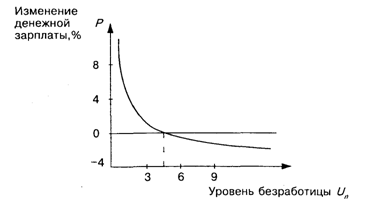 Позже зависимость между безработицей и заработной платой была модифицирована в зависимость между инфляцией и безработицей, так как повышение заработной платы вызывает рост инфляции. Данное явление объясняется тем, что при безработице выше естественного уровня, на рынке существует избыток рабочей силы, и дополнительное привлечение рабочей силы можно осуществить без увеличения зарплаты. Если же экономика использует трудовые ресурсы по максимуму, то увеличение производства можно обеспечить, только за счет увеличения оплаты труда, в таком случае люди будут готовы работать больше времени.  Данный подход весьма логичен, однако, если мы проанализируем реальные статистические данные по европейскому союзу то прейдем к противоречивым результатам. На рисунке 5 мы можем наблюдать, что в период с 1997 по 2011 г. не существовало какого либо ярко выраженного тренда между безработицей и инфляцией в рамках Европейского союза 15 (до пятого расширения), а так же в отдельно взятых экономиках: Германии и Великобритании.  Коэффициент корреляции между безработицей и инфляцией в модели Филипса должен быть близок к -1. Однако в нашем случае коэффициенты корреляции составили: 0,34; - 0,11 и 0,62 – для ЕС 15, Германии и Великобритании соответственно (см приложение).  Данный эффект «исчезновения кривой Филлипса» стал проявляться с начала 70ых годов, когда возник, такой феномен, как стагфляция. Возникновение данных явлений связано, преимущественно с механизмом перестройки сети закрытых национальных экономик, в единую мировую экономику. И среди издержек трансформационного периода, который требует длительного периода, есть отклонение инфляции и безработицы от классического вида. После окончательной структурной перестройки мировой экономики в стабильную самодостаточную, устойчивую систему, произойдет возращение данных параметров к их классическому теоретическому виду, но уже при рассмотрении на новом, глобальном уровне.Рисунок 5Безработица – инфляция 1997-2011 г. (%)Анализ сближения основных макроэкономических показателей в странах членах ЕС. Интеграция экономик ЦВЕ.Странами региона Центральной и Восточной Европы, входящими в Евросоюз являются: Эстония, Латвия, Литва, Польша, Чешская республика, Словакия, Венгрия, Словения, Болгария. В рамках продолжающегося процесса евро-интеграции, важно проанализировать динамику изменения дифференциации ключевых экономических показателей национальных экономик стран ЕС между собой. В 2011 году самый высокий показатель ВВП на душу населения был достигнут в Люксембурге - 82700 евро, а самый низкий в Болгарии – 5200. Данная диспропорция является очень существенной, однако показатели Люксембурга являются нехарактерно высокими для ведущих экономик региона в целом. Это связано с тем, что страна, по сути, является оффшорной зоной. В XX веке Люксембург стал одним из крупнейших мировых банковских центров, территории страны действует свыше 200 крупнейших банков мира, 1929 правительство поощряет регистрацию в стране крупных транснациональных компаний, чему в немалой степени способствует внутренний либеральный налоговый климат. Стандартное отклонение характеризует, количественное изменение в абсолютном денежном выражении, далее необходимо проанализировать процесс изменения относительного показателя среднего квадратичного отклонения ВВП на душу населения, взвешенного по величине самого ВВП на душу населения. На рисунке 6 мы видим, что доля стандартного отклонения относительно величины ВВП, в рамках 27 стран членов ЕС остается стабильной, на уровне около 0,6. Другими словами, пропорциональное увеличение абсолютной дифференциации показателя происходит вследствие его  роста, то есть экономика ЕС сохраняет свою структуру в ценностном выражении, а рост диспропорций соответствует темпу роста ВВП. Из вышесказанного, можно было бы предположить, что рост ВВП во всех странах ЕС примерно одинаков, однако, это не так. Стабильность общего уровня в рамках Евросоюза, обеспечивается, за счет разнонаправленного движения между двумя составляющими его группами. Данный показатель растет в 15 старых членах ЕС и одновременно уменьшается в 12 новых членах.  Аналогичные выводы мы можем сделать и на основании динамики более знакомого коэффициента Джинни (смотри приложения таблица 8).Рисунок 6Динамика стандартного отклонения, деленного на уровень ВВП на душу населения.Рисунок 7Дисперсия доходов на душу населенияРисунок 8Кривая ЛоренцаДиспропорции в странах ЦВЕ сокращаются быстрыми темпами, одновременно устремляясь к уровню западноевропейских государств, за счет высоких темпов роста ВВП.  Более отчетлива данная тенденция проявляется если проанализировать динамику коэффициента Джинни в регионе в процентах, на рисунке 7 видно, что неравномерность доходов в новых странах членах снижается, а старых стран членов – наоборот увеличивается, и уже в 2010 году данный показатель стран ЕС 15, превзошло индекс ЕС 12.  Проблемы Западноевропейских государств, все более обостряются экономической неэффективностью стран юга: Греции, Италии, Испании, Португалии – несоответствующей уровню стран лидеров – Германии  и небольших государств севера - Дании, Швеции, а так же  Бельгии, Люксембурга, Нидерландов. После 20 лет преобразований страны Центральной и Восточной Европы успешно интегрировались в мировую экономику. Развитие экономики стран Центральной и Восточной Европы в последние 20 лет показало пример исключительного успеха. Регион пережил трудный переходный период, результатом которого стало троекратное увеличение ВВП на душу населения. Основной движущей силой этого успеха стала полная интеграция стран ЦВЕ в глобальной среде. "Сегодня страны Центральной и Восточной Европы представляют собой открытую экономику свободного предпринимательства, где общий объем торговли составляет 70% ВВП. Завоеванная ценой больших усилий конкурентоспособность региона и возможность обеспечивать производственный потенциал являются ключевыми факторами, позволяющими преодолевать мировой экономический кризис"Дебора Револтелла, Руководитель Управления стратегического анализа ЦВЕ Группы ЮниКредит.Особенно результативной стала торговая интеграция в Европейский Союз. В ряде отраслей, таких как машиностроение, электротехническое и оптическое оборудование, автотранспортное производство, текстильная и резиновая промышленность, страны ЦВЕ выполняют функции производственного подразделения ЕС. Это является залогом успешного будущего, так как большая часть тех отраслей, на которых специализируется регион, в целом, считаются наиболее успешными на уровне мировых рынков. Решающую роль в строительстве новых производственных мощностей региона сыграли прямые иностранные инвестиции, а эффективность процесса способствовала созданию значимого внутреннего рынка. Структурная перестройка в машиностроении стран Центральной Европы происходит в направлении увеличения инвестиций в целом и особенно в НИОКР. В результате развития техники и технологии изменяются основы и структура традиционных отраслей, развиваются новые наукоемкие отрасли (производство автоматики, радиоэлектроники, ЭВМ, робототехники, космические и лазерные техники). В настоящее время в сельском хозяйстве стран ЦВЕ активно происходит процесс изменения структуры аграрного производства, быстрыми темпами развиваются рыночные отношения с полной или частичной либерализацией цен и полной хозяйственной самостоятельностью товаропроизводителей, трансформируются отношения собственности на землю и структура хозяйств, производящих аграрную продукцию. За последние 10 лет на смену системе крупных кооперативов пришли частные фермерские хозяйства, которые уже владеют большей частью сельскохозяйственных земель, что прежде имело место только в Польше. Этот процесс продолжается.Прирост населения.Рисунок 9Общий прирост населения ЕвросоюзаНа рисунке 9 и в приложении (Основные макроэкономические показатели таблица 2) , мы можем проследить динамику общего прироста населения в Европейском союзе. Примечательно, что общий прирост населения в Евросоюзе в конце 2010 года составил 2,7%. В частности в старых странах членах ЕС 15,  он составил 3,2%, а новых странах членах ЕС 12, -4%. На рисуноках 9 и 10, можно заметить что естественный прирост групп стран составил 1,02%; 0,99% и 0,06% соответственно, а миграционный прирост 1,7%; 2,2% и – 0,4%. Приведенные на рисуноках данные свидетельствуют о том, что естественный прирост населения в Европе очень низок и находится на уровне около 1%, катастрофически плохо до недавнего времени обстояли дела в Новых странах членах, и в первую очередь в странах ЦВЕ, но за последние два года ситуация улучшилась, в регионе прекратилась убыль, и начало осуществляться расширенное воспроизводство населения. Рисунок 9Естественный прирост населения Евросоюза (%)Рисунок 1Механический прирост населения ЕвросоюзаВ данных условиях рост общей численности населения осуществлялся за счет потока иностранных иммигрантов в Европейский Союз, причем велика была доля нелегальной иммиграции. Наибольший рост потока иммигрантов отмечался в наиболее высокоразвитые страны ЕС, такие, как Бельгия 8,2%; Швеция 5,3%. Так же лидируют по числу иммигрантов Мальта 5,4% и Италия 5,2%, данные государства имеют удобное географическое положение, для нелегальных эмигрантов из Северной Африки. Выходцы из Африки используют зачастую используют Италию как «перевалочный пункт», однако львиная доля остается там навсегда. Вопрос заселения республики иностранными эмигрантами стоит очень остро, и является серьезным фактором социальной нестабильности. Важно отметить что рост данного потока в последние два года обусловлен политическим переворотом и гражданской в Египте и революцией в Тунисе. Важно так же отметить вектор внутриевропейских миграций, направленный из стран ЦВЕ и Прибалтики в Западную Европу. Граждане стран ЦВЕ в связи с открывшимися возможностями беспрепятственного перемещения в рамках ЕС, уезжают на заработки в страны с более высоким уровнем оплаты труда. Однако уровень отрицательного механического прироста устойчиво сокращается. Это связано с высоким повышением уровня и качества жизни в данных государствах в течение последних десяти лет. Также определенный эффект производит увеличения потока иммигрантов в сами страны ЦВЕ из других стран и регионов. Внешняя торговля. Торговый баланс. Платежный баланс. Анализ индекса конкурентоспособности стран – членов ЕС.Уровень «открытости» экономики ЕС, измеряемый экспортной и импортной квотами, значительно выше, чем в других центрах мирового хозяйства. Однако страны ЕС в целом зависят от внешнего мира, за счет которого им приходится удовлетворять 45% своих энергетических потребностей и самых необходимых сырьевых ресурсов. Экспортная квота в среднем составляет около 25%. Для отдельных, прежде всего малых, западноевропейских стран зависимость от внешнего рынка еще более существенная. Большая часть  торговли стран ЕС приходится на взаимную торговлю (у всех стран ЕС этот показатель превышает 60%, а у малых стран — 80%, см. рисунок 13 и Приложение), около 10% — на торговлю с другими европейскими странами — членами ОЭСР, около 7% — на торговлю с США, около 4% — на торговлю с Японией, около 12% — на торговлю с развивающимися странами.Рисунок 2Общий объем экспорта и импорта стран ЕС (миллионов евро)Рисунок 3Доля внутриевропевропеского экспорта и импорта в общей объеме.Также ЕС является лидером в международном экспорте, его доля в 2011 году составила 16%, однако данный показатель снижался в течение последних 11 лет, так в 2000 г., он составлял 17,5%. Это связано в первую очередь с тем, что в мировой торговле быстрыми темпами растет доля развивающихся стран, и в первую очередь стран НИС и БРИК (см. рисунок 14).Рисунок 4Доля национальной торговли в общемировой (%).Несмотря на то, что торговые контакты между отдельными европейскими странами играют весьма значительную роль во внешней торговле стран Союза, региональный рынок европейских стран не может ограничить сферы деловой активности европейских компаний. Страны ЕС вынуждены общаться с другими секторами мировой экономики, что обусловлено, в частности, ресурсной ограниченностью региона. Нефть, газ, уголь, лес, цветные металлы и многое другое страны ЕС преимущественно импортируют, так доля минерального топлива в импорте, а также доля сырьевых материалов составили в 2011 году 28,9% и 5,1% соответственно, и данный показатель имеет уверенный возрастающий тренд.  Кроме того, другие страны являются для Союза важными рынками сбыта продукции, поскольку ЕС — крупнейший экспортер сельскохозяйственной продукции. Европейские пищевые и текстильные компании — мировые лидеры в своей отрасли.Рисунок 5Отраслевая структура импорта ЕС (%) На рисунке 16 и в приложении, мы видим, что отраслевая структура экспорта ЕС остается стабильной на протяжении последнего десятилетия. Традиционно сильные позиции занимает европейская химическая промышленность. Она поставляет на мировые рынки около 2/3 всего экспорта промышленных товаров по сравнению с 15% США и 5% Японии. ЕС является крупнейшим экспортером продукции машиностроения, даже без учета внутрирегионального оборота на западноевропейские страны приходится почти 30% ее мирового экспорта (Япония — 18%, США — 13%). Весьма прочные позиции занимает ЕС в области телекоммуникационного и аэрокосмического оборудования, оптоэлектроники. На западноевропейскую авиационную промышленность, которая экспортирует почти, 1/3 своего выпуска, приходится около 1/4 мирового рынка гражданского авиастроения. Однако, с  другой стороны, сохраняется отрицательное сальдо баланса ЕС в торговле высокотехнологичным информационным оборудованием, бытовой электроникой. Промышленно развитые страны остаются главными торговыми партнерами ЕС среди третьих стран, из которых можно выделить США и Японию.Рисунок 6Отраслевая структура экспорта ЕС.На долю промышленных товаров приходится около 80% общего импорта стран ЕС из США. . К товарам, потребность в импорте которых удовлетворяется в большой степени за счет импорта из США, относятся масленичные (49% всего импорта этого товара в страны ЕС обеспечивается за счет импорта из США), измерительные инструменты (48,4%), химические материалы и продукты (44,4%) электрогенераторы (43,9%) и прочее транспортное оборудование (43%).  Основная продукция, экспортируемая в США из стран ЕС, — транспортные средства. Около 20% совокупного экспорта транспортных средств из стран ЕС приходится на США. Главные торговые партнеры США из стран ЕС — Германия и Великобритания. Страны ЕС из Японии импортируют 4 группы товаров (транспортные средства, офисное оборудование, электрооборудование, n.e.s. (ранее нигде не классифицированное) и аудио- и телеаппаратура, которые составляют более 60% всего импорта стран ЕС из Японии. Импорт транспортных средств составляет около 25% всего импорта стран ЕС из Японии и более 50% общего импорта транспортных средств. Экспорт стран ЕС в Японию менее однороден, чем импорт, и перечень экспортируемых товаров более широк. Так же как и в импорте, наиболее крупной группой товаров, экспортируемых в Японию из стран ЕС, являются транспортные средства. На них приходится около 1/6 общего экспорта из стран ЕС в Японию.  Кроме транспортных средств, наиболее крупными товарными группами в экспорте являются медицинское оборудование, фармацевтическая продукция и прочие промышленные товары. Главным торговым партнером Японии из стран ЕС является Германия, сохраняющая за собой около 1/3 всего импорта и экспорта ЕС в Японию.ЕС имеет хорошо налаженные двусторонние торговые отношения со Швейцарией, основанные на существующем свободно-торговом соглашении 1972г. С 1994г. ЕС и Швейцария организовали переговоры, охватывающие широкий диапазон определенных секторов. Торговые отношения с Азией продолжают быть важным приоритетом. Экономические отношения заседаний Азии-Европы (ASEM), установленные в 1996г., связывает ЕС и 15 Государств - членов с Японией, Китаем, Кореей, Таиландом, Малайзией, Филиппинами, Сингапуром, Индонезией, Вьетнамом, и Брунеем в процессе диалога, нацеленном на облегчении торговли и улучшения инвестиций между всеми партнерами. В торговых условиях, азиатские партнеры ASEM обеспечивают приблизительно 26 % мирового экспорта в 2007г. с ЕС, являющимся их наибольшим партнером, и ЕС имеет второго по значимости импортёра.Важным зарубежным партнером Евросоюза выступает Россия. основные сферы приложения усилий как каждой из сторон, так и двусторонних на достаточно длительный срок. В их числе выработка новых совместных программ энергетического сотрудничества, включающего поставки в Европу российского газа (треть общеевропейской потребности), нефти, электричества; новые проекты космического сотрудничества; система взаимных мер в области ядерной безопасности; иные научно-технические проекты, которые охватываются рамочным Соглашением о научно-техническом сотрудничестве между ЕС и Россией. Евросоюз является основным рынком сбыта для российского экспорта, а также крупнейшим поставщиком импортных товаров в Россию. Наиболее важными торговыми партнерами России в Евросоюзе являются Германия  и Италия На эти две страны приходится около 40% российского экспорта в Европу и из них поступает 30% европейского импорта. Россия является пятым крупнейшим торговым партнером EC. На рисунке 17 изображена динамика платежного баланса ведущих экономик мира. Рисунок 7Платежный баланс (млн евро)Долговой кризис Европейского союза.Дефицит государственного бюджета является одной из ключевых проблем современной экономики Европейского Союза. Кризис суверенного долга в ряде европейских стран охватил в 2010 году сначала периферийные страны Евросоюза (Греция, Ирландия), а затем практически всю зону евро. Источником кризиса называют кризис рынка гособлигаций в Греции осенью 2009 года, однако это скорее было критической точкой, действительная причина – это долгосрочная высокая несбалансированность государственного бюджета. Рисунок 8Дефицит госбюджета некоторых членов ЕС (% к ВВП)Государственный бюджет стран Евросоюза являлся несбалансированным с конца 70х годов, с тех пор его абсолютное выражение, возрастало практически с каждым годом. Однако высокие темпы экономического роста в отдельные периоды приводили к тому, что его доля по отношению к ВВП уменьшалась. Позитивные изменения произошли в конце 1990х годов, когда большинству Европейских государств удалось добиться профицита бюджета. Большую роль в сокращении дефицита бюджета стран кандидатов на 5ое расширение ЕС сыграл Маахстрикский критерий, согласно которому дефицит правительственного сектора бюджета государств, кандидатов на вступление, должен быть менее 3 % от ВВП, долг правительственного сектора должен быть менее 60 % от ВВП или приближаться к этому умеренным темпом. Однако позже на протяжении всего первого десятилетия 2000х годов дефицит бюджета стал нарастать ускоренными темпами, причем не только в абсолютном выражении, но также намного опережая темпы экономического роста в относительном выражении к объему ВВП. Рисунок 9Государственный долг некоторых членов ЕС (% к ВВП)Во второй половине 2009 года среди инвесторов начало распространяться беспокойство относительно кризиса государственных заимствований (англ.)русск. ряда европейских стран. Его значительный рост к началу 2010 года всё более затруднял рефинансирование греческих, ирландских и португальских задолженностей. Указанные кризисные явления сперва распространились среди таких стран еврозоны как Греция, Ирландия, Италия, Испания и Португалия, а потом перекинулись и на другие страны ЕС, в том числе находящиеся вне зоны обращения евро. Исландия, пережившая очень глубокий кризис в 2008 году, в ходе которого подверглась коллапсу вся банковская система страны, на этот раз пострадала от кризиса в меньшей степени, отчасти благодаря решению не выплачивать долги иностранным банкам. Это непростое решение было принято в ходе национального референдума. В целом кризис государственного долга был во многом катализирован международным финансовым и экономическим кризисом 2008 года. В странах, входящих в ЕС, особенно в тех, что по примеру США проводили массивные вливания в банковскую систему для её спасения, стремительно росла долговая нагрузка на государственные финансы. Именно затруднения государств своевременно выплачивать проценты кредитов без дальнейших, всё возрастающих заимствований привели к росту разрыва в доходности по облигациям  между проблемными странами и другими членами ЕС, в первую очередь по сравнению с эталоном надёжности — Германией.Панику среди инвесторов вызвало массовое снижение рейтингов стран ЕС. 9 мая 2010 года Совет министров финансов ЕС постановил сформировать специализированного резервного фонда размером (изначально) в 750 млрд евро, основной целью которого является обеспечение финансовой стабильности на европейском континенте — Европейский фонд финансовой стабильности (EFSF).2 мая 2010 года страны еврозоны и Международный валютный фонд договорились о 110-миллиардном кредите для Греции, который должен сопровождаться очень жёсткими мерами экономии. Сразу же после этого был предоставлен 85-миллиардный пакет для Ирландии и 78-миллиардный план по выкупу государственных долговых бумаг Португалии. Все эти шаги имели своей целью остановить распространение кризиса, начавшегося в Греции и распространявшегося по всему континенту. Несмотря на принимаемые меры, проблемы нескольких стран участниц превращались в системный кризис всей еврозоны. В мае 2011 греческий государственный долг оказался в центре внимания всего мира. Греческое общество в подавляющем большинстве отвергало любые предложения, направленные на экономию государственных средств, выражая своё недовольство забастовками и уличными акциями протеста, переходившими в беспорядки. В конце июня 2011 греческое правительство направило в парламент законопроекты, предусматривающие экономию бюджетных средств в размере 28 миллиардов евро в течение следующих 5 лет. В случае принятия предложенных изменений грекам обещали предоставить 12 миллиардов евро из общеевропейского фонда. Без указанного денежного вливания правительство Греции было бы вынуждено объявить о банкротстве уже в середине июля 2011 года. Вместе усилия по выходу из кризиса были восприняты неоднозначно. Так, греческая оппозиция восприняла действия немецкого канцлера Меркель как фашистские. Та же Меркель сообщила (17 ноября), что одни кредиты ЕЦБ не способны разрешить кризис, необходима и политическая воля.  В конце октября 2011 года на саммите ЕС лидеры стран-участниц еврозоны одобрили пакет мер, которые должны остановить неудержимый рост государственных долгов. Были приняты решения о списании 50 % долгов Греции, увеличении EFSF до €1 трлн и доведении минимального порога собственного капитала европейских банков до 9 %.В феврале 2012 года рейтинговые агентства понизили рейтинги многих европейских стран и финансовых организаций, однако реакция рынков на данную информацию была не явной. Международное рейтинговое агентство Fitch Ratings полагает, что Греция в конечном итоге объявит дефолт. Об этом сообщил эксперт агентства Эдвард Паркер на конференции в Стокгольме. «Это все равно случится. Греция — несостоятельный должник, она неплатежеспособна и объявит дефолт. Это не должно стать сюрпризом», — пояснил он уточнив, что речь будет идти, скорее всего, о контролируемом дефолте. 21 февраля после длительных (тринадцатичасовых) и сложных консультаций стороны (частные кредиторы, Греция, Еврокомиссия, МВФ и ЕЦБ) пришли к соглашению о реструктуризации греческих долгов. Оно подразумевает выделение второго пакета помощи на 130 млрд. евро и обмен облигаций, находящихся у частных инвесторов , на 30-летние с меньшей купонной доходностью, совмещённый с добровольным частичным списанием около половины долга. 23 февраля сделку одобрил греческий парламент, а 28-го — немецкий. Потери частных владельцев облигаций составят 53 % их номинальной стоимости или более 70 % общего будущего дохода. С течением времени социально - политический кризис в Греции обостряется. Возрастают антиправительственные настроения, не желание осуществлять жесткие меры экономии. На данных настроениях спекулируют различные мелкие политические партии, давая избирателям несбыточные обещания, и тем самым еще более дестабилизируя ситуацию в стране . Так на парламентских выборах в Греции в мае 2012 года ведущие партии «Всегреческое социалистическое движение» ПАСОК и партия «Новая демократия»  НД, традиционно занимающие 80% мест парламента не смогли набрать и 40% процентов голосов. Проблема  так называемых стран PIGS, и в самой больше мере Греции, состоит в том что при вступлении в Евросоюз они потеряли часть инструментов монетарной политики в управлении своей экономикой. В данных условиях, когда эмиссия валюты является функцией Европейского центрального банка, они не имеют возможности  производить мягкую девальвацию своей национальной волюты (проведение инфляционного налога). В данной экономической ситуации погашение части долга за счет продажи национальной валюты, помимо погашения части долга привело бы к ее девальвации, что повысило бы конкурентоспособность страны и увеличило бы объем экспорта, что в свою очередь бы оздоровило платежный баланс, государственный бюджет и экономику в целом. Высокая стоимость единой валюты, а также необходимость высокой оплаты труда, не  соответствуют производительности и эффективности компаний стран юга, их индекс конкурентоспособности, в связи  с этим, стремительно падает. Во многом данный период является ключевым в истории ЕС, так как необходимо определить путь его дальнейшего развития. Произойдет ли дефолт Греции и ее выход из еврозоны, что сможет послужить прецедентом для дальнейших выходов стран южной оси, или же данные страны будут спасены, возможно, потеряв часть своих суверенных функций. Расширятся ли полномочия институтов власти и экономической политики ЕС, для последующего жесткого контроля экономической плотики государств, и осуществлении реальных мер по перестройке их экономик. Ответы на эти вопросы мы узнаем в ближайшей перспективе.ДатаСтрана25 марта 1957Бельгия, Германия, Италия, Люксембург, Нидерланды, Франция1 января 1973Великобритания, Дания, Ирландия1 января 1981Греция1 января 1986Испания, Португалия1 января 1995Австрия, Финляндия, Швеция1 мая 2004Венгрия, Кипр, Латвия, Литва, Мальта, Польша, Словакия,        Словения, Чехия, Эстония1 января 2007Болгария, Румыния